                                                                      Center for Access and Accommodative Services         Room  A-105 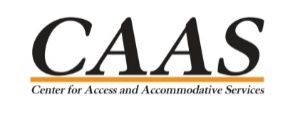 Monday –Thursday 8:00-5:00 Friday 8:00-3:00          (708)456-0300 ext. 3917 Semester_____________________        Year______________________           Date_________________             Name:________________________________________________________________________________      Address _______________________________ Town __________________     Zip Code ____________ E-mail Address________________________________________________________________________ Cell Phone _________________________		 Home Phone ________________________________I am working on:  ____ Associate in Art or Science Degree       ____ Non-degree/transfer courses                                     ____ Associate in Applied Science Degree    ____ Continuing education courses                                ____ Career Related Certificate                    ____ GED   My Major is __________________________________________________________________________________List the courses for which you are requesting accommodations. (Example; COL102.001)Note: Accommodations will be activated ONLY for the classes listed below:     _____________________  ______________________  ______________________  _________________________Approved services I am requesting:         _____ Testing Accommodations.    Testing appointments require the Bb appointment form to be submitted at least 2 days prior to your testing date. _____ Initial here_____ Kurzweil       ____ Sign Language Interpreters             _____ Record Lectures: phone/computer using Otter ____ Assistance crossing 5th Avenue          _____ Note-taking Services for MAT                               L:\2021 CAAS Procedures\Request for Services forms\Request for Services 012722.docx  		8/2022Office Only:Colleague #: ________________________________________________     PHIN Services: _______________________________________________________________ Remove Inactive Label       ____Needs retraining     Faculty Memos:Student Email:PHIN Codes:                               Date___________________